            UGC-Human Resource Development Centre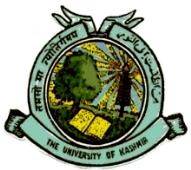 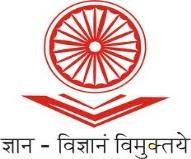                                (Formerly Academic Staff College)                UNIVERSITY OF KASHMIR                           Hazratbal, Srinagar, Kashmir, 190006                                                                                           No: KU2022-HRDC-1788                                                                                                                                                 Dated: 16/11/2022CircularRefresher Course in Gender & Development Studies(Interdisciplinary)UGC - Human Resource Development Centre, University of Kashmir is going to conduct Refresher Course in Gender & Development Studies w.e.f. December 13th, 2022 in Hybrid (online/offline) Mode.Faculty from Higher Education Institutions (HEIs) like Universities, Colleges, and N.I.Ts, are eligible for the said course. The eligible faculty who are interested to                   attend the course can register online at : https://docs.google.com/forms/d/e/1FAIpQLScDSFgpzwQzgZr1vtqarK5aR5cRIUX5Fx6KT-QCOklh25erkA/viewform?usp=sf_linkThe participants are also requested to submit duly filled in enclosed application form (downloaded from: http://hrdc.uok.edu.in/Main/List.aspx?Type=Download ) along with the proof of depositing fee at the office of HRDC, University of Kashmir by or before December 10th, 2022 either in person or a soft copy by email to asc@kashmiruniversity.ac.in . Due to limited capacity, admission will be on first-come-first-serve basis.The participants can pay their registration fee of Rs. 1000/- to:Account Name: Director, Academic Staff College, University of Kashmir, Srinagar Account Number: 0007010100000807IFSC Code: JAKA0NASEEMBank Name and Branch: J&K Bank, Hazratbal, SrinagarCopy to:Sd/-Prof. Mushtaq Ahmad Darzi DirectorAll Deans/Heads/ Directors of the Schools/Departments/Centers of the University of Kashmir.Director, IT & SS, University of Kashmir for uploading the circular on the University website.PRO, University of Kashmir for publication in one local English Daily preferably Greater Kashmir.File.